Judul Manuskrip Maksimal 15 Kata (Cambria 16 pt, Bold)1st Nama Penulis Pertama, 2nd Nama Penulis Kedua, dstAfiliasi1, Afiliasi2, Afiliasi3PENDAHULUAN (Gunakan Format Heading Level 1)	Semua manuskrip harus dituliskan sesuai template jurnal yang telah disediakan dengan cara mengunduhnya terlebih dahulu. Panjang lengkap suatu naskah manuskrip Artikel yang dikirimkan tidak kurang dari 6000 kata; termasuk referensi, tabel dan gambar. Setiap kutipan disesuaikan dengan format American Psychological Association (APA) edisi ke-7 dan disarankan menggunakan software Mendeley. Pengutifan referensi harus bersumber dari literatur terbaru dan relevan. Menggunakan minimal 80% dari artikel jurnal terakreditasi atau jurnal bereputasi dan 20% lainnya dapat bersumber dari literatur seperti buku. Menggunakan literatur (lebih dari 10 tahun yang lalu) mungkin diperbolehkan setidaknya 20% dari total referensi yang digunakan dalam naskah.Semua isi tulisan pada bagian ini menjelaskan dengan jelas masalah yang akan dibahas, mendiskusikan penelitian sebelumnya tentang topik tersebut yang mencerminkan adanya suatu gap atau nilai kebaharuan (novelty) tulisan, dan menjelaskan dengan tepat apa yang akan dibahas. Hal ini dimaksudkan agar editor/peninjau/pembaca memahami bahwa Anda benar-benar menguasai bidang penelitian Anda. Naskah tulisan dapat ditulis dalam bahasa Indonesia atau bahasa Inggris. Nama penulis dan afiliasinya ditulis menggunakan ukuran 12 dengan huruf Cambria tidak disertai gelar. Penulisan afiliasinya tidak ditulis tebal. Berikan superskrip di belakang nama dan afiliasi sebagai penanda penulis satu, dua, dan seterusnya. Setiap Sub tulisan ditulis dengan format Bold dengan jenis tulisan Cambria 14 pt dan setiap kalimat atau paragraf dalam penjelasan Sub tulisannya ditulis dalam format Cambria 12 pt (tanpa Bold). Setiap Sub diberi penanda Heading Level 1 dan penanda anak Subnya diberi Heading Level 2. Apabila manuskrip dituliskan dengan menggunakan Bahasa Indonesia dan ditemukan ada kata yang berbahasa Asing sebaiknya ditulis miring. Dilihat dari kerangka penulisan artikel jurnal ini, dibagi menjadi beberapa bagian umum sebagai berikut: (1) Pendahuluan, (2) Metode, (3) Hasil, (4) Pembahasan, (5) Kesimpulan, (6) Ucapan Terima Kasih, dan (7) Daftar Pustaka.METODE (Gunakan Format Heading Level 1)Di bagian Metode, Anda menjelaskan dengan jelas bagaimana Anda melakukan studi Anda, seperti pendekatan apa yang Anda gunakan, di mana, kapan, dan apa instrumen yang Anda gunakan,  serta bagaimana data dikumpulkan, kejelasan sumber datanya diperoleh dari mana dan cara analisis data yang digunakan seperti apa.Format PentabelanSemua tabel yang disertakan harus sesuai dengan judul tabel serta keterangan tabelnya ditempatkan di atas tabel dengan posisi tulisan tengah (Center). Judul tabel ditulis tebal dengan format Cambria 12 pt (Bold). Beri penada angka untuk masing-masing tabel yang dibuat, agar membedakan dengan tabel yang disertakan lainnya. Sumber data tabel dituliskan di bagian bawah tabel dengan format Cambria 12 pt (Bold). Tabel dibuat dengan spasi 1 tanpa ada garis vertikal.Tabel Artikel JurnalSumber : Data Penelitian Tahun 2022Format GambarJudul gambar diberi nomor agar dapat membedakan gambar lainnya seperti dapat ditulis Gambar 1, Gambar 2, dan seterusnya dengan format tulisan tebal (Bold) kecuali penulisan keterangannya ditulis tanpa ditebalkan. Keterangan gambar yang ditulis lebih dari satu baris menggunakan spasi 1 dan keterangan gambar diletakkan di bawah gambar dengan format Cambria ukuran 12 pt. Gambar harus disisipkan secara terpisah sebagai file .jpg, .jpeg atau .png.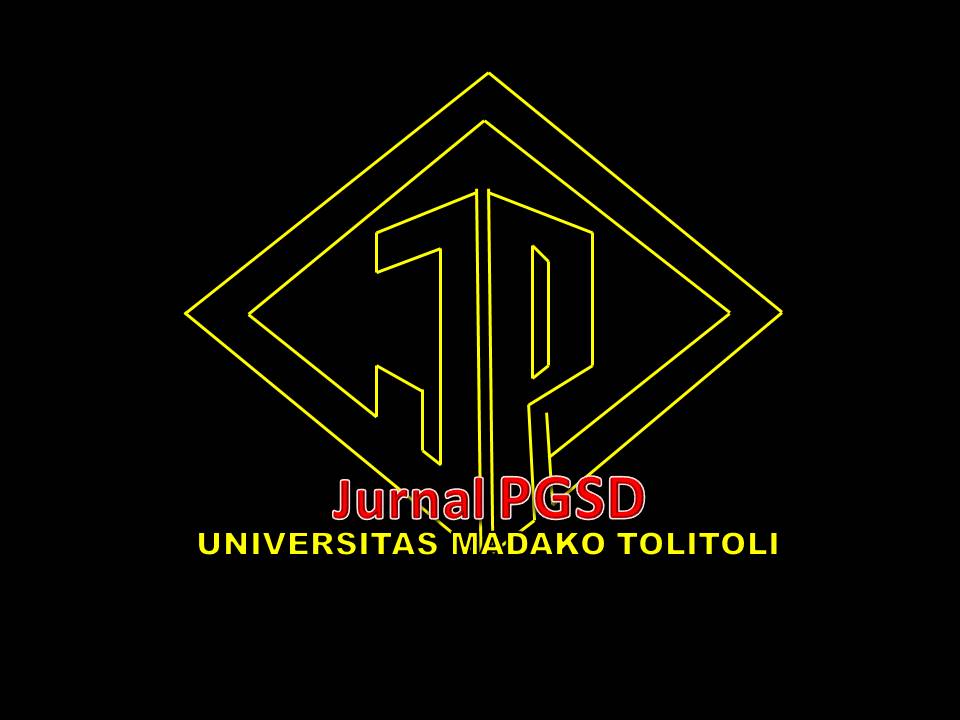 Gambar 1. Logo Jurnal PGSD Universitas Madako TolitoliHASIL DAN PEMBAHASAN (Gunakan Format Heading Level 1)Hasil (Gunakan Format Heading Level 2)Penggunaan format Heading Level 2 apabila Sub tulisan memiliki anak Sub, seperti bagian A. Hasil dan penanda bagian B. Pembahasan ini. Penjelasan yang diungkapkan dalam bagian Hasil berupa pengungkapan hasil akhir tanpa proses analisis data dan hasil pengujian hipotesis. Hasil yang dituliskan dapat disajikan dengan tabel atau grafik, untuk memperjelas hasil yang dipaparkan secara naratif. Pengutifan teori yang dikutif dari berbagai literatur pada penjelasan bagian hasil ini, sebaiknya dihindari. Pembahasan (Gunakan Format Heading Level 2)Pembahasan merupakan bagian terpenting dari keseluruhan isi artikel ilmiah. Dalam bagian Pembahasan ini bertujuan menjawab masalah penelitian, menafsirkan temuan, mengintegrasikan temuan dari penelitian ke dalam pengetahuan yang sudah ada dan ataukah menyusun teori baru serta memodifikasi teori yang ada. Pengutifan teori pada bagian pembahasan ini, sebaiknya bersumber dari jurnal nasional yang terakreditasi, dan semakin lebih baik lagi jika dikutif dari artikel jurnal internasional yang bereputasi agar dapat menguatkan kualitas argumentasi temuan ilmiah yang Anda jelaskan dalam pembahasan ini. SIMPULANPada bagian ini ditulis dalam bentuk esai, bukan dalam bentuk angka yang diawali dengan menuliskan kesimpulan penelitian dan diakhiri dengan pemberian saran. Kesimpulan mencakup jawaban atas pertanyaan penelitian. Sedangkan, saran penelitian mengacu kepada siapa dan untuk apa saran ditujukan, yang berhubungan dengan tindakan praktis terhadap hasil temuan penelitian. UCAPAN TERIMA KASIH	Penulis dapat menyebutkan pihak-pihak/lembaga/institusi/sponsor yang telah turut serta membantu penulis.DAFTAR PUSTAKAReferensi Daftar Pustaka ditulis dengan format American Psychological Association (APA) edisi ke-7 dengan identitas umum yaitu nama penulis, tahun penerbitan, judul artikel, dan lembaga penerbitan. Daftar pustaka diurutkan berdasarkan huruf pertama nama penulis (A-Z) dengan menggunakan spasi 1. Semua referensi yang dikutif dalam teks harus ditulis dalam daftar referensi. Disarankan menggunakan bantuan software Mendeley di setiap melakukan pengutifan referensi. Referensi yang diutamakan adalah artikel yang diambil dari 80% jurnal ilmiah nasional terakreditas atau jurnal internasional bereputasi sesuai publikasi terbaru (terbitan 10 tahun terakhir). Referensi daftar pustaka di atas 5 tahun terakhir, dapat digunakan dengan ketentuan 20% dari total keseluruhan referensi yang dikutif. Referensi BukuBK, Muh. Khaerul Ummah, dkk (2020). Metodologi Penelitian untuk PGSD/PGMI. Yogyakarta: Nuta MediaReferensi Jurnal Hamna & BK, M. K. U. (2020). Pengaruh Model Pembelajaran Kooperatif Tipe Jigsaw Terhadap Hasil Belajar Siswa. Genta Mulia : Jurnal Ilmiah Pendidikan, XII(1), 62–73. https://ejournal.stkipbbm.ac.id/index.php/gm/article/view/556Article InfoABSTRACT Keywords:First keyword;Second keyword;Third keyword;Fourth keyword;Fifth keyword.The abstract should be informative and provide a clear statement of the problem, proposed approach or solution, and indicate the main findings and conclusions. Abstract should be 150 to 200 words long. Abstracts must be written in the past tense and use English and Indonesian based on their placement in the abstract table provided. Abstract and keywords are written in Cambrian (10 pt) format. There is no literature to be cited. The keyword list provides the opportunity to add keywords, which are used by indexing services. Consists of 3 to 5 keywords. The use of keywords should make it easier for interested parties to find your article. We recommend that you download this journal template to make it easier to adjust your writing before submitting an article.Informasi ArtikelABSTRAK Kata Kunci:Kata kunci pertama;Kata kunci kedua;Kata kunci ketiga;Kata kunci keempat;Kata kunci kelima.Abstrak harus informatif dan memberikan pernyataan yang jelas tentang masalah, pendekatan atau solusi yang diusulkan, dan menunjukkan temuan dan kesimpulan utama. Abstrak ditulis sepanjang 150 hingga 200 kata. Abstrak harus ditulis dalam bentuk lampau dan menggunakan Bahasa Inggris dan Bahasa Indonesia berdasarkan penempatannya dalam tabel abstak yang telah disediakan. Abstrak dan kata kunci ditulis dalam format Cambria (10 pt).  Tidak ada literatur yang harus dikutip. Daftar kata kunci memberikan kesempatan untuk menambahkan kata kunci, yang digunakan oleh layanan pengindeksan. Terdiri dari 3 sampai 5 kata kunci. Penggunaan kata kunci hendaknya dapat memberi kemudahan bagi pihak yang berkepentingan untuk menemukan artikel Anda. Sebaiknya mengunduh template jurnal ini agar memudahkan penyesuaian tulisan Anda sebelum melakukan pengajuan tulisan.Article HistoryReceived: mm dd, yyyyRevised: mm dd, yyyyAccepted: mm dd, yyyy Corresponding Author: (1) Name of Corresponding Author, (2) Department of Corresponding Author, (3) Institution of Corresponding Author, (4) Address, City, Postal Code, Country, (5) Email: corresp-author@mail.com Corresponding Author: (1) Name of Corresponding Author, (2) Department of Corresponding Author, (3) Institution of Corresponding Author, (4) Address, City, Postal Code, Country, (5) Email: corresp-author@mail.com Corresponding Author: (1) Name of Corresponding Author, (2) Department of Corresponding Author, (3) Institution of Corresponding Author, (4) Address, City, Postal Code, Country, (5) Email: corresp-author@mail.comKELASJUMLAH SISWAMATERI PENGAMATAN1 SD35IPA2 SD32Bahasa Indonesia3 SD30Matematika4 SD34IPS5 SD30PPKN6 SD32TIK